tel. 257 320 533, linka 54                                                                                         e-mail: hospodarka@ssps.cz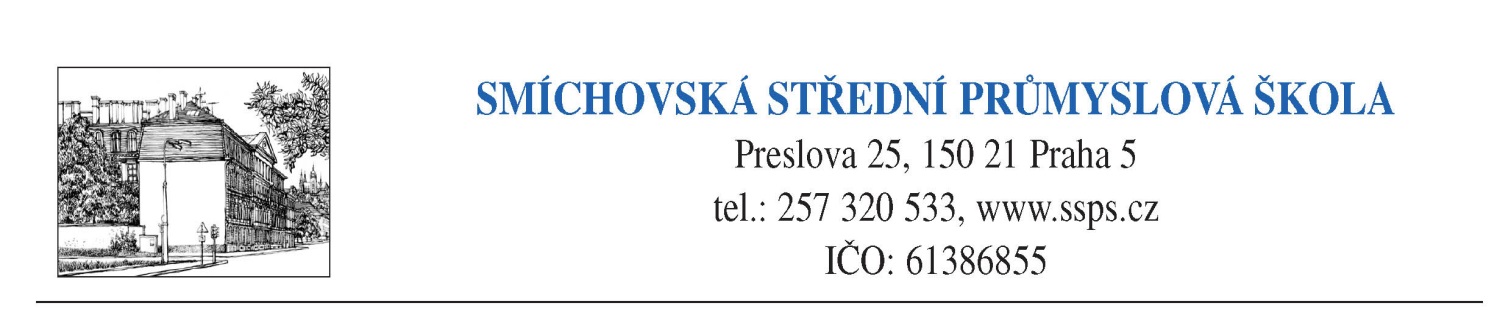                              257 326 903VT Data a.s. PrahaPoděbradská 56180 66 Praha 9čj.: 1209/17V Praze dne 1.9.2017Věc: Objednávka repasované výpočetní techniky pro kybernetický polygonObjednáváme u Vás 20 ks repasované výpočetní techniky - PC FUJITSU/SN Esprimo E910 (R-PCD-SN-E910-Ci5-3200-010) + rozšíření záruky + nový set klávesnice a myši a k tomu 20 ks LCD 24" IPS DELL U2412M (R-LCD-DELL-24-U2412-010) + rozšíření záruky na 24 měsíců.Děkuji za vyřízení.Ing. Radko Sáblíkředitel školy